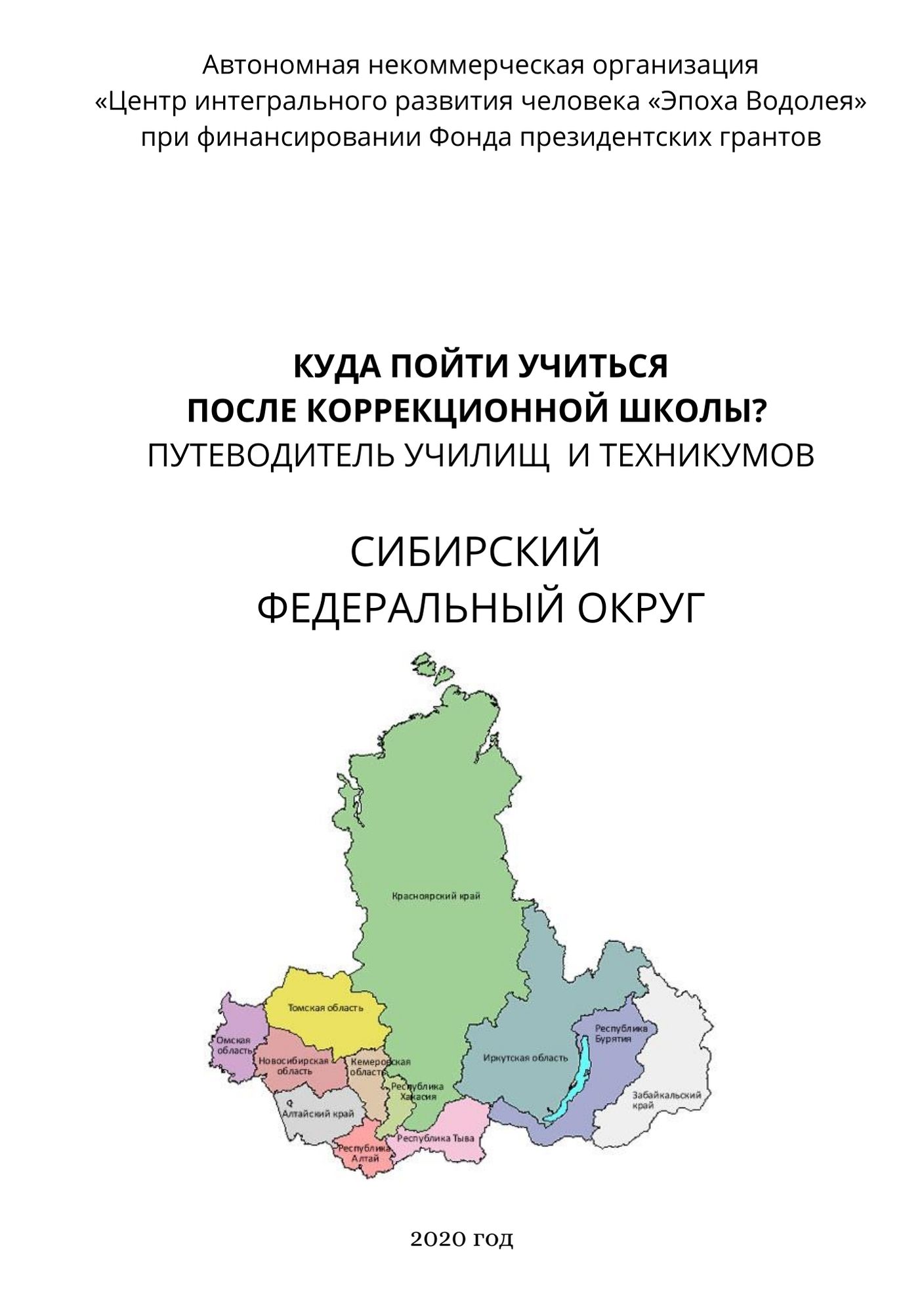 Издание создано в общественных интересах в рамках программы Поддержки семей с детьми с ограниченными возможностями здоровья в Оренбургской области, реализуемой АНО «Эпоха Водолея» при финансировании Фонда президентских грантов по договору №19-2-020360Составитель путеводителя Донсков А.В.РЕСПУБЛИКА АЛТАЙАПОУ РА «Майминский сельскохозяйственный техникум»Адрес: 649100, Республика Алтай, с.Майма, ул.50 лет Победы, д. 108 (38844) 25-5-17maimapu49@mail.ruСайт: http://msxt.tw1.ru/Профессии: ПлодоовощеводАЛТАЙСКИЙ КРАЙКГБПОУ «Алтайская академия гостеприимства»656058  Алтайский край, г. Барнаул, ул. Юрина, 1708 (3852) 29-86-00educ@ttb.ruСайт: http://altag.ru/Профессии: швея, столярКГБПОУ «Алтайский архитектурно-строительный колледж»656015 Алтайский край, г. Барнаул, пр. Ленина, 688 (3852) 56-72-40 altask@22edu.ru    Сайт: http://altask.ru/Професии: штукатур, облицовочник-плиточник, монтажник санитарно-технических систем и оборудованияКГБПОУ «Бийский промышленно-технологический колледж»659315 Алтайский край,   г. Бийск, ул. Горно-Алтайская, 608 (3852) 298-600 , educ@ttb.ruСайт: https://bptk.edu22.info/Профессии: столяр, швея, пекарь, повар, кондитерКГБПОУ «Благовещенский профессиональный лицей»658671  Алтайский край, Благовещенский район, р.п. Благовещенка, пер. Мелиоративный, 18 (38564) 2-11-50blgptu@22edu.ruСайт: http://kgoupl.edu22.info/Профессии: повар, слесарьКГБПОУ «Бочкаревский лицей профессионального образования»659445 Алтайский край, Целинный район, с.Бочкари, ул.Мира, 258 (385-96) 3-25-38uchilishe52.prof@mail.ruСайт: http://pu52.edu22.info/Профессии: пчеловод, поварКГБПОУ «Локтевский технологический техникум»658400, Локтевский район, с. Новомихайловка, ул. Целинная, 1 а8(38586) 2-43-30ltt@edu22.infoСайт: http://loktewsky.ucoz.org/Профессии: каменщик, швеяКГБПОУ «Тальменский технологический техникум»658030  Алтайский край, Тальменский район, р.п. Тальменка, ул. Кирова, 738 (38591) 2-70-50altaittt@22edu.ru  Сайт: https://altai-ttt.ru/Профессии: Штукатур, швея, столяр строительныйИРКУТСКАЯ ОБЛАСТЬГБПОУ «Профессиональное училище № 48»665112, Иркутская область Нижнеудинский район, п. Подгорный, ул. Просвещения,10 8 (39557) 7 -21-23, ogbou_npo_pu_48@mail.ru , Сайт: http://po48.ucoz.ru/            Профессии: повар, швея, слесарь по ремонту с/х машин и оборудования   ГБПОУ ИО «Усть-Ордынский Аграрный техникум»669001, Иркутская область, Эхирит-Булагатский район, п. Усть-Ордынский, ул. Ленина 35 8(39541)3-20-32pu59uorda@mail.ruСайт: agraruorda.ucoz.ru  Профессии: швея, повар  ГБПОУ ИО "Черемховский техникум промышленной индустрии и сервиса" 665413, Иркутская обл., г. Черемхово, ул. Ленина,118 (39546) 5-05-44 ptu9@mail.ru  Сайт:  www: http://ptu9.ruПрофессии: маляр, оператор швейного оборудования; ГАПОУ ИО «Балаганский аграрнотехнологический техникум» 666685, Иркутская область, п. Балаганск, ул. Кольцевая 20. 8 (39548) 5-01-92 pu62@bk.ruСайт: http://www.battbalagansk.ru/ Профессии:  повар ГАПОУ ИО "Иркутский техникум авиастроения и материалообработки" 664002, г. Иркутск, ул. Мира, д. 148 (3952)32-63-30 pu2@mail.ruСайт: www.itam.irk.ru  Профессии: столяр строительный, слесарь механосборочных работ ГБПОУ ИО «Профессиональное училище № 39 п. Центральный Хазан» 665360 Иркутская обл. Зиминский р-н. п. Центральный Хазан ул. Мира 168 (950) 106 97 60prof39@mail.ru Сайт http://www.pu39.org/ Профессии:  столяр строительный, плотник, маляр, штукатур, мадовник, слесарь по ремонту автомобиляОГАОУ НПО « Профессиональное училище № 60»664541, Иркутская область, Иркутский район, с. Оёк, ул. Кирова, 38 8 (3952) 69-30-85 ptu-60@mail.ru Сайт: http://pu-60.ru/sveden/obra/Профессии: слесарь по ремонту сельскохозяйственных машин и оборудования , повар ОГБПОУСО «Иркутский реабилитационный техникум» 664011, Г. Иркутск, ул. Володарского, 1 8 (3952) 20-08-24 ipu@pooirk.ruСайт: http://www.pooirk.ru/Профессии: мастер по обработке цифровой информации, мастер отделочных строительных работ, мастер растениеводства, портной   КЕМЕРОВСКАЯ ОБЛАСТЬГПОУ «Беловский многопрофильный техникум» 652600 г Белово Московская. ул 14 8 (38452) 2-27-27goupu5@mail.ruСайт: http://www.pu5belovo.ru/Профессии: швея, штукатурГПОУ «Калтанский многопрофильный техникум» 652740 г Калтан Мира. пр-кт 30 8 (38472) 3-47-75klt_teh@mail.ruСайт:http://www.gpoukamt.ru/Профессии: швея, слесарь-ремонтник, облицовщик-плиточникГПОУ г. Кемерово 650002 г Кемерово Цимлянская. ул 6 8(3842)64-16-86gupokemerovo@mail.ruСайт: http://www.gpou.ru/Профессии: вышивальщица, маляр строительный, облицовщик-плиточник, обувщик по ремонту обуви, слесарь-сантехник, столяр строительный, швея,  штукатур, портной.ГПОУ «Ленинск-Кузнецкий политехнический техникум»652523 г Ленинск-Кузнецкий Текстильщиков. пр-кт 4 /5 8(38456) 2-26-60lenkuzpoliteh@mail.ruСайт: http://www.lkpt.ru/Профессии: парикмахерГПОУ г. Новокузнецка 654038 г Новокузнецк Климасенко. ул 11 /5 8(3843)520255pu29@inbox.ruСайт: http://www.gpou-nk.ru/Профессии: плотник, слесарь-сантехник, штукатур, маляр, садовник, слесарь-ремонтникКРАСНОЯРСКИЙ КРАЙКГБПОУ «Ачинский колледж отраслевых технологий и бизнеса»662150, Красноярский край, г. Ачинск, ул. Гагарина, стр. 27
8 (39151) 7-13-04agkotib@mail.ruСайт: https://agkotib.ru/Профессии: каменщик, штукатур, облицовочник-плиточникКГАПОУ «Ачинский колледж транспорта и сельского хозяйства»662161, Красноярский край, г. Ачинск, ул. Кравченко, 34.
8 (39151) 7-71-11
aktsh@yandex.ruСайт: https://aktsh.ru/Профессии: слесарь по ремонту автомобилей, пекарь, рабочий зеленого хозяйства, санитар ветеринарный.КГБПОУ «Ачинский торгово-экономический техникум»662165, Красноярский край, г.Ачинск, ул. Кирова, 1
8 (39151) 5-04-76 
at-et@yandex.ruСайт: https://www.atet.su/Профессии: портной, кухонный рабочий.КГБПОУ «Енисейский многопрофильный техникум»663180, г. Енисейск, Красноярский край, ул. Худзинского, 73
8 (39195) 2-55-79kalichkinai@list.ruСайт: http://emtpro.ru/
Профессии: изготовитель пищевых полуфабрикатов, изготовитель художественных изделий из бересты, слесарь по ремонту сельскохозяйственных машин и оборудования, слесарь по ремонту автомобилейКГБПОУ «Зеленогорский техникум промышленных технологий и сервиса»663690 Красноярский край, г.Зеленогорск , ул Бортникова, 17
8 (39169) 3-35-71 proflitsey35@mail.ruСайт: http://promtis.com.ru/index.php
Профессии: маляр строительный, штукатур, столяр строительный, швеяКГБПОУ «Игарский многопрофильный техникум»663200, Красноярский край, Туруханский район, г. Игарка, 1-й микрорайон, дом 19, 8 (39172) 2-27-49,
mon@krao.ruСайт: https://24imt.ru/Профессии: продавец, поварКГБПОУ «Канский техникум отраслевых технологий и сельского хозяйства»663606, Красноярский край, г. Канск, ул. 40 лет Октября, 68.
8 (39161) 3-76-75ktot-kansk@yandex.ruСайт: https://otcx.ru/Профессии: пекарь, слесарь по ремонту автомобиля, сторяр строительный, штукатур, облицовочник-плиточник, швея, слесарь по ремонту сельскохозяйственных машин и оборудования, кухонный рабочийКГБПОУ «Красноярский аграрный техникум»660028, г. Красноярск, ул. Толстого, 69
8 (3912) 44-40-29kat69@mail.ruСайт: http://krasat.ru/
Профессии: слесарь по ремонту сельскохозяйственных машин и оборудования, изготовитель пищевых полуфабрикатовКГБПОУ «Красноярский колледж отраслевых технологий и предпринимательства»660041 г. Красноярск, ул. Курчатова, д. 15,
8 (3912) 46-86-41 
director@pl9.ruСайт: http://www.pl9.ru/Профессии: штукатур, швея, слесарь по ремонту автомобилейКГБПОУ «Красноярский монтажный колледж»660079, г. Красноярск, ул. Матросова, 15,
8 (3912) 61-60-06, kckmk@mail.ruСайт: http://www.kraskmk.ru/Профессии: изготовитель пищевых полуфабрикатов, цветовод, слесарь-сантехникКГБПОУ «Красноярский техникум промышленного сервиса»660003, г.Красноярск, ул.Академика Павлова, д.23, ул. Семафорная, д. 261
8 (3912) 62-82-52,ktst_priemnaya@mail.ruСайт: http://kr-socteh.ru/Профессии: слесарь механосборочных работ, станочник деревообрабатывающих станков, портной, кухонный рабочийКГБПОУ «Красноярский многопрофильный техникум имени В.П. Астафьева»660075, г.Красноярск, ул.Северо-Енисейская, 42
8 (3912) 21-61-90,
proflicey19@mail.ruСайт: http://kraspu19.ru/Профессии: столяр, столяр строительныйКГБПОУ «Техникум горных разработок имени В.П. Астафьева»663974, Россия, Красноярский край, Рыбинский р-он,п.Ирша, ул. Студенческая , 1А.
8 (39165) 6-71-19, tgr-irsha@mail.ruСайт: https://tgr24.ru/Профессии: изготовитель пищевых полуфабрикатов, маляр, штукатур, слесарь по ремонту сельскохозяйственных машин и оборудованияКГБПОУ «Уярский сельскохозяйственный техникум»663924, Красноярский край, г. Уяр, ул. Трактовая, д. 9, 
8 (3912) 22-07-82uyarpu-63@mail.ruСайт: http://krs-usht.ru/Профессии: кухонный работник, швея, слесарь по ремонту сельскохозяйственных машин и оборудованияКГБПОУ «Шарыповский строительный техникум»662313, Красноярский край, г. Шарыпово, 4-й микрорайон, 26,
8 (3915) 32-85-36pou-shst@yandex.ruСайт: http://строительный-техникум-шарыпово.рф/Профессии: маляр строительный, изготовитель пищевых полуфабрикатовКГБПОУ «Шушенский сельскохозяйственный колледж»662712, Красноярский край, п.Шушенское, кв.СХТ, 20.
8 (3913) 93-46-98,shush_kolledg@mail.ruСайт: https://шсхк.рф/Профессии: бетонщик, каменщик, штукатур, маляр строительный, швея, рабочий зеленого хозяйства, изготовитель пищевых полуфабрикатовКГБПОУ «Эвенкийский многопрофильный техникум»648000, Россия, Красноярский край, Эвенкийский район, п.Тура, ул.Школьная, 24А
8 (3917) 03-02-72,agro91@tura.evenkya.ruСайт: http://licey91-tura.ru/Профессии: изготовитель пищевых полуфабрикатовКГБПОУ «Южный аграрный техникум»662660, Красноярский край, Краснотуранский район, с Краснотуранск, ул. Ленина, 22;
8 (3913) 42-14-72, pu76@list.ruСайт: http://yat.ucoz.net/Профессии: швея, слесарь по ремонту сельскохозяйственных машин и оборудованияНОВОСИБИРСКАЯ ОБЛАСТЬГБПОУ НО «Новосибирский центр профессионального обучения № 1» 630049, г.Новосибирск, ул. Весенняя, 12, 8 (3832) 25-44-90pu22@ngs.ruСайт: www.ncpo1.ruПрофессии: штукатур, маляр строительный, столяр строительный, плотник, швея, цветовод, плодоовощеводГБПОУ НО «Новосибирский центр профессионального обучения № 2 им. героя России Ю.М. Наумова» 633030, г.Новосибирск, ул. Первомайская, 206, 8 (3833) 38-39-02ncpo2@yandex.ruСайт: www.centrprofnsk.ruПрофессии: швея, штукатур-маляр, сборщик изделий из дерева, каменщик, плотник, рабочий зеленого хозяйстваГБПОУ НО «Искитимский центр профессионального обучения» (ранее ПЛ № 76)633004, Новосибирская область, Искитимский р-н, пос. Агролес, ул. Тимирязева, 228 (3834) 15-89-10reception@icovt.ruСайт: http://icovt.ruПрофессии: хозяйка усадьбы, пчеловод, овощеводОМСКАЯ ОБЛАСТЬБПОУ ОО «Тарский индустриально-педагогический колледж»646532, Омская обл., Тарский район, г.Тара, ул. Лихачева 28 (38171) 2-05-62tsht_tara@mail.ruСайт: http://типк.рф/Профессии: швея, плотникБПОУ ОО «Усть-Заостровский сельскохозяйственный техникум»644552, Омская область, р.п. Усть-Заостровка, ул. Учебная, д. 58 (3812) 99-72-72dirpu14@mail.ruСайт: www.pu14omsk.ruПрофессии: штукатур, слесарь по ремонту автомобилейБПОУ ОО «Одесский казачий сельскохозяйственный техникум».646866 Омская область, Одесский район, село Буняковка, переулок  Училищный, 18 (38159) 3-63-32pu18@yandex.ruСайт: http://spo18.odes.obr55.ru/Професии: слесарь по ремонту сельскохозяйственных машин и оборудования, маляр строительный, штукатур, облицовщик-плиточник, швеяБПОУ ОО  «Муромцевский техникум механизации сельского хозяйства»646430, Омская область, с. Муромцево, ул. Новая, д. 28 (38158) 2-34-30 m-47info@mail.ruСайт: http://mtmsh.ru/Профессии: слесарь по ремонту сельскохозяйственных машин и оборудования, малярТОМСКАЯ ОБЛАСТЬОГБПОУ «Асиновский техникум промышленной индустрии и сервиса»636840, Томская область, г. Асино, ул. Гончарова, 468 (3822) 46-79-00 atpis@dpo.tomsk.gov.ruСайт: http://atpromis.comПрофессии: швеяОГБПОУ «Колледж индустрии питания, торговли и сферы услуг»Адрес 636160, Томская область, Кожевниковский район, с. Кожевниково, ул. Гагарина, 36 стр 3 8 (38244) 2-17-45 kta@dpo.tomsk.gov.ru Сайт http://ktab.ru/Професии: швея, овощеводОГБПОУ «Кривошеинский агропромышленный техникум»Адрес 636300, Томская область, Кривошеинский район, с. Кривошеино, ул. Новая, 38 8 (38251) 2-15-89 pu23@dpo.tomsk.gov.ru Сайт http://www.kaptech.ru/Профессии: механизатор сельского хозяйстваОГБПОУ «Томский коммунально-строительный техникум»Адрес 634057, г. Томск, ул. 79-ой Гвардейской дивизии, 21 8 (3822) 76-29-40 tkst@dpo.tomsk.gov.ru Сайт http://tomkst.tomsk.ru/Профессии: строительный рабочий общестроительных работ, который специализируется на выполнении плотничных работ, создании заготовок деревянных элементов различного назначения, установке несущих конструкций деревянных зданий и сооружений, выполнении работ по устройству лесов, подмостей, опалубки, ремонте плотничных конструкций, руководит бригадами плотников при возведении, ремонте и реконструкции зданий и сооруженийОГБПОУ «Томский техникум социальных технологий»Адрес 634009, г. Томск, ул. Войкова, 86 8 (3822) 40-49-57 tst@dpo.tomsk.gov.ru Сайт http://tst.tomsk.ru/Профессии: швея, портной, вышивальщица, обувщик по ремонту обуви, рабочий зеленого хозяйства, оператор ЭВМ, печатник плоской печати, парикмахерРЕСПУБЛИКА ТЫВАСредние профессиональные учебные заведения для выпускников коррекционных школ отсутствуют.РЕСПУБЛИКА ХАКАСИЯФГОУСПО «Хакасский колледж профессиональных технологий, экономики и сервиса»655017, Хакасия Республика, г. Абакан, ул. Советская, д. 1738 (3902) 34-22-45hk-ptes@r-19.ru Сайт: www.hkptes.ruПрофессии: швея, рабочий зеленого хозяйства, рабочий по комплексному обслуживанию и ремонту зданийФГОУСПО «Черногорский механико-технологический техникум»655158, Хакасия Республика, г. Черногорск, ул. Дзержинского, д. 128-(39031) 2-30-25spochmtt@yandex.ruСайт: www.spochmtt.ruПрофессии: маляр, плотник, швеяГБПОУ РХ «Профессиональное училище №15»655770, Хакасия Республика, с. Бея, ул. Площадь Советов, д. 348 (390-31) 6-39-80gou_npo_pu-15@mail.ruСайт: ПУ-15.РФПрофессии: рабочий по комплексному  обслуживанию  и  ремонту зданий, кухонный рабочий, рабочий зеленого хозяйстваФГБПОУ «Абаканское специальное учебно-воспитательное учреждение открытого типа»655017, Хакасия Республика, г. Абакан, кв-л. Молодежный, д. 38 (3902) 215-158abakan_spec_pu@mail.ruСайт: spec-pu19.ruПрофессии: егерь, сборщик изделий из древесины